แบบฝึกหัดเพิ่มเติมสำหรับ if-elseให้นักเรียนเขียน Python Code เพื่อรับค่าจำนวน 2 ค่าคือ เพศและความสูง และแสดงขนาดของเฟรมจักรยานที่แนะนำ (Suggested Frame Size)เช่น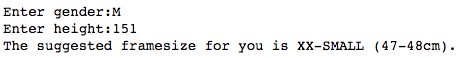 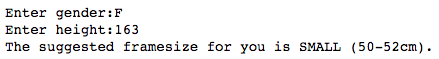 การใช้ eval() ในการรับค่า input หลาย ๆ ค่า พร้อมกัน ตัวอย่างการใช้คือ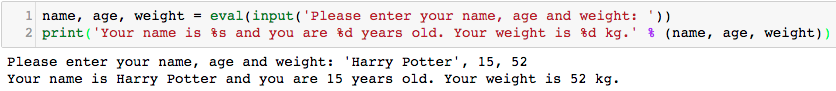 จากตัวอย่างด้านบนเราสามารถใส่ข้อมูลชื่อ อายุ และ น้ำหนัก โดยการเขียน code เพียงบรรทัดเดียว ข้อสังเกต ต้องมีเครื่องหมาย , คั้นสำหรับแต่ละค่า และหากค่าที่ต้องการให้เป็นตัวแปรแบบ string ต้องมีเครื่องหมาย ‘ ‘ ครอบไว้ นอกจากนี้เรายังสามารถแสดงข้อมูลจากหลายตัวแปรโดยกำหนด syntax ในรูปแบบ %s สำหรับ string %d สำหรับ integer ในประโยคที่ต้องการแสดง และกำหนด syntax ในตอนท้ายว่ามีตัวปแปรที่ตามหลัง % ในลำดับใดบ้างให้นักเรียนเขียน Python Code เพื่อรับค่าจำนวน 2 ค่าคือ เพศ และ น้ำหนัก โดยใช้ eval( ) และแสดงขนาดเสื้อตามเงื่อนไขด้านล่าง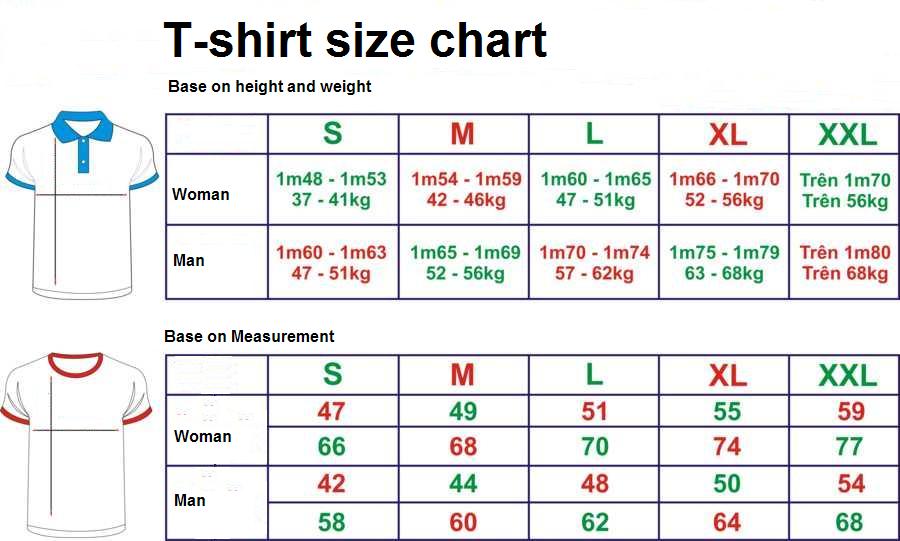 Examples of inputs and outputs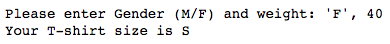 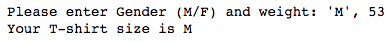 ให้นักเรียนเขียน Python Code เพื่อรับค่าจำนวน 3 ค่า ประกอบด้วย อายุ  (age) เพศ (gender) และ เปอร์เซ็นต์ไขมัน (fat) โดยใช้ eval( ) และแสดงสถานะต่าง ๆ แสดงดังตารางด้านล่าง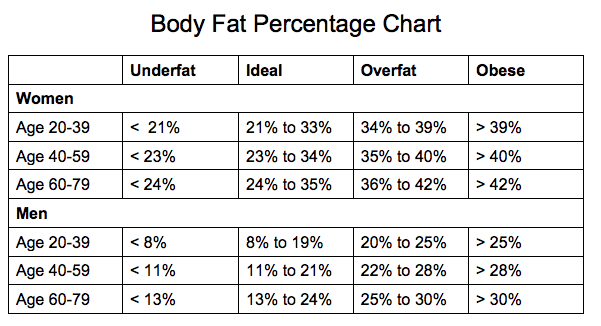 XX-SMALLX-SMALLSMALLMEDIUMLARGEX-LARGEXX-LGSUGGESTED MEN’S ROAD FRAME SIZESSUGGESTED MEN’S ROAD FRAME SIZESSUGGESTED MEN’S ROAD FRAME SIZESSUGGESTED MEN’S ROAD FRAME SIZESSUGGESTED MEN’S ROAD FRAME SIZESSUGGESTED MEN’S ROAD FRAME SIZESSUGGESTED MEN’S ROAD FRAME SIZES47-48cm49-50cm51-53cm54-55cm56-58cm59-60cm61-63cmRider Height (cm)Rider Height (cm)Rider Height (cm)Rider Height (cm)Rider Height (cm)Rider Height (cm)Rider Height (cm)148-152153-160161-168169-175176-183184-191192-198XX-SMALLX-SMALLSMALLMEDIUMLARGESUGGESTED WOMEN’S ROAD FRAME SIZESSUGGESTED WOMEN’S ROAD FRAME SIZESSUGGESTED WOMEN’S ROAD FRAME SIZESSUGGESTED WOMEN’S ROAD FRAME SIZESSUGGESTED WOMEN’S ROAD FRAME SIZES44-46cm47-49cm50-52cm53-55cm56-57cmRider Height (cm)Rider Height (cm)Rider Height (cm)Rider Height (cm)Rider Height (cm)147-155156-160161-166169-172173-180